муниципальное бюджетное дошкольное образовательное учреждениегорода Новосибирска«Детский сад № 163 «Рябинка»Адрес: г. Новосибирск, 630084, Чкалова,70                                                                                                                     т. (383)265 41 61                                                                                                                                                           ds_163@edu54.ru Проект «Взаимодействие детского сада и семьи»Автор: старший воспитатель Шураева Елена Владимировнаг. Новосибирск, 2023ВведениеПроект «Взаимодействие детского сада и семьи» разработан для профилактической и консультационной работы в ДОУ по взаимодействию со всеми участниками образовательного процесса с целью улучшения пребывания ребенка в детском саду с описанием форм работы с родителями и представлением готовых материалов для организации такой работы.Этот проект предполагает начинать работу с родителями не с формальных собраний и стендов, а с объединения, сближения людей, сопричастных жизни ребенка. Что может служить основой такого сближения? Только сам ребенок. Взаимодействие ДОУ и семей воспитанников понимается как процесс межличностного общения, результатом которого является формирование у родителей осознанного отношения к собственным взглядам и установкам в воспитании ребенка.Эффективность работы детского сада зависит во многом от конструктивного взаимодействия и взаимопонимания между педагогическим коллективом дошкольного учреждения и родителями.Данный проект нацелен на изменение самой философии взаимодействия детского сада и семьи: с одной стороны, ДОУ становится учреждением комплексной поддержки и содействия развития родительской компетентности, с другой стороны, сотрудничество между родителями и дошкольным учреждением рассматривается как обязательное условие обеспечения полноценного развития ребенка. В процессе реализации проекта происходит переход от понятия «работа с родителями» к понятию «взаимодействие»; идет поиск совместного языка контакта и взаимопонимания, признание сильных и слабых сторон друг друга. Предлагается описание работы по трем направлениям: педагоги, дети, родители. Проект рассчитан на два года.Первый этап направлен на формирование у педагогов ДОУ системы знаний о семье путем изучения стилей, особенностей семейного воспитания отдельных семей воспитанников детского сада. На этом этапе реализуется подпроект «Педагогическая лаборатория».Слагаемыми второго этапа станет формирование гармоничных детско-родительских отношений и создание детско-родительского клуба «Моя семья».Третий этап рассказывает о взаимодействии воспитателей, родителей и детей по созданию РППС в ДОУ для продуктивной работы по развитию дошкольников.Описание ДОУДетский сад расположен в Дзержинском районе. Рядом с детским садом находятся социально значимые объекты: детские сады № 329, 262, школа № 153, школа № 26, прогимназия № 2, библиотека им. Чкалова, центр детского творчества «Содружество», ДК им. Калинина, почтовое отделение № 84, сеть магазинов. Cоциальные условия микрорайона способствуют успешной социализации воспитанников ДОУ. Педагоги имеют возможность знакомить дошкольников с социальной действительностью, не покидая пределов микрорайона. Площадь территории детского сада составляет 4857 кв. метров, территория огорожена, высажены зеленые насаждения. На территории расположены 6 прогулочных участков, спортивная площадка. Участки оснащены стационарным игровым оборудованием. Имеется хозяйственная зона. В зимний период строятся снежные постройки.Материально – техническая базаМетодический кабинет: более 1000 методиче6ских книг и пособий, компьютер – 2 шт., ноутбук для работы специалистов по организации НОД – 1 шт., колонки, сканер – 1 шт., принтеры: ч/б – 1 шт., цветной – 1 шт., аппарат для брошюрования – 1 шт., аппарат для ламинирования – 1 шт., телефон-факс – 1 шт.,камера – 1 шт., фотоаппарат – 1 шт., развивающие дидактические игры и игрушки, методические пособия – более 200 наименований., диски, кассеты, картины – около 800 наименований, мультимедиа-проектор 1 шт., экран настенный – 1 шт., переносной – 1 шт.,светофор учебный электрический – 1 шт.,стол компьютерный угловой – 1 шт.,стол рабочий – 1 шт.,стол для совещаний – 4 шт., стулья офисные – 15 шт., шкафы для документации – 4 шт., шкафы для пособий – 3 шт., короба для картин – 3 шт., стеллажи для пособий – 5 шт.Музыкальный зал: пианино, музыкальный центр – 2 шт., DVD проигрыватель, телевизор, караоке с микрофоном, экран, для эффектного освещения «Зеркальный» и «Радужный» шары, детские музыкальные инструменты, развивающие игры, диски, кассеты – более 50 шт., зеркальная стена, сцена для театральной деятельности, ширма, театральные костюмы для детей и взрослых – более 100 наименований, столы детские хохломские – 4 шт., стулья и табуретки детские хохломские – 70 шт., стол рабочий – 1 шт., тумба под аппаратуру – 1 шт., «сцена» театральная – 1 шт., стол для телевизора – 1 шт., стулья офисные – 50 шт.Спортивный зал – согласно требованиям ФГОС ДО оснащению спортивного зала.Кабинет логопеда : согласно требованиям ФГОС ДО к оснащению кабинета, компьютерные коррекционные программы, развивающие и дидактические игры, диски, кассеты, картины, литература, ноутбук.Групповые -6. Согласно требованиям ФГОС ДО к оснащению групповых помещений. В группах удобная детская мебель, соответствующая  возрастным особенностям детей и требованиям СаНПиН. Зонирование групповых помещений соответствует возрасту воспитанников группы, познавательным, интеллектуальным и физическим особенностям, требованиям программно-методического комплекта:  в каждой группе оборудованы центры  активности для самостоятельной деятельности детей, такие как: «центр экспериментирования», «центр познания»,  «центр творчества», «игровой центр», «литературный центр», «спортивный центр». Воспитатели групп регулярно  пополняется содержание  данных центров дидактическим, сюжетным, познавательным и развивающим материалом. Все больше в группах появляется  материалов, активизирующих познавательную деятельность: развивающие игры, технические устройства и игрушки, модели, предметы для опытно-поисковой работы, магниты, увеличительные стекла, пружинки, весы, мензурки и прочее; большой выбор природных материалов для изучения, экспериментирования, составления коллекций. Оборудование РППС подбирается с учетом половой принадлежности воспитанников: для мальчиков и девочек. За прошедший учебный год были приобретены игровые центры («Магазин», «Больница», «Кухня» и др.), пополнен фонд игрушек для сюжетно-ролевых, театрализованных, подвижных игр воспитанников в группе и на прогулке. В специализированных группах имеются зоны для индивидуальной и самостоятельной работы с детьми, которая направлена на оптимизацию выявленных затруднений детей, отработку и закрепление пройденного материала. Материально-техническая база ДОУ – фактор, не только способствующий или ограничивающий возможность нормальной жизнедеятельности учреждения, но зачастую определяющий характер процесса развития и обновления дошкольного учреждения. Учреждение, оснащенное современными техническими комплексами (аудио-, видео-, электронной вычислительной техникой), имеет возможность осваивать образовательные технологии, интенсифицирующие, качественно изменяющие весь воспитательно-образовательный процесс.В работе проект по улучшению системы работы по здоровье сбережению воспитанников и их безопасности, консолидирующий интересы всех участников педагогического процесса, направленный на формирование у детей ответственного отношения к здоровью, оказание коррекционной помощи и созданию условий, адекватных возможностям каждого ребенка, в том числе детей с проблемами в физическом и психическом развитии.Проект «Взаимодействие детского сада и семьи»«Надо сделать так, чтобы детский сад не подменял родителей, не отторгал их детей, а соединял их друг с другом, давал возможность для их богатого и тонкого общения и взаимодействия».Л.А.НикитинаОдин из основных принципов федерального  государственного образовательного стандарта дошкольного образования (ФГОС ДО, Стандарт) – «сотрудничество Организации с семьями» - более детально раскрывается в разных положениях Стандарта: «… сотрудничество в интересах семьи… в целях обеспечения психолого-педагогической поддержки семьи и повышения компетентности родителей в вопросах развития и образования, охраны физического и психического здоровья… развития индивидуальных способностей и необходимой коррекции нарушения развития». Завершить этот неполный перечень можно упоминанием еще одного принципа Стандарта: - «… приобщения детей к социокультурным нормам, традициям семьи».Что мы видим? Радикально меняется философия взаимодействия с семьями: не родители и дети должны подстраиваться под цели, задачи и внутренний уклад детского сада, а ДОО должна сделать все, чтобы поддержать собственные действия родителей в воспитании и развитии детей. Не освободить и не отделить родителей от детей, не пытаться изменить субкультуру семьи, напротив, сблизить, при необходимости, детей и родителей, приобщить детей к социокультурным нормам, традициям семьи. Одной из важнейших задач в ДОУ является деятельность по созданию психологических условий для эмоционального комфорта ребенка и развития его личности, что важно для последующего обучения в школе. От кого же зависят эти условия? Если провести аналогию с условиями семейного воспитания, то и в ДОУ очень многое для ребенка зависит от складывающихся профессиональных и человеческих взаимоотношений взрослых: заведующего и специалистов, воспитателей и родителей и т.д. Таким образом, деятельность в ДОУ должна быть направлена на повышение профессиональной психолого-педагогической компетенции каждого члена коллектива в общении с коллегами, родителями, детьми. Но здесь возникают разногласия между участниками образовательного процесса. Воспитатели ожидают от родителей, что те будут неукоснительно прислушиваться к советам педагогов по нормализации поведения и психического развития ребенка. Но они часто отказываются от каких-либо рекомендаций по ряду причин:в силу своей занятости;информированности из интернета, СМИ и т.п.;педагог должен всему научить ребенка.Все это очень осложняет работу с ребенком. Из опроса родителей нам удалось выяснить, а что, собственно, они ожидают от работы воспитателя и специалистов детского сада:ребенка будут развивать;дадут то, что нельзя дать дома (праздники, музыкальные занятия, общение со сверстниками и взрослыми);учтут индивидуальность, окажут внимание, помогут в решении их проблем;обеспечат безопасность, чистоту и сохранность одежды, уберегут от травм;не будут предъявлять к малышу абсурдных требований (запрет ходить в туалет в тихий час);расскажут о ребенке, дадут рекомендации;будут общаться деликатно;шире откроют двери детского сада для родителей, чтобы можно было внести свою лепту в развитие детей и помочь воспитателям.Сегодняшние родители все дальше уходят от опыта общественного воспитания по образцу советского детского сада, когда «все для всех всегда поровну, а в результате кто смел, тот и съел». Все увереннее в них чувство значимости собственной личности, индивидуальности, все больше родителей проникаются пониманием важности собственной активности.Со стороны педагогов сегодня также встречается не совсем правильная позиция:игнорирование мнения родителей;недооценка их опыта и условий семейного воспитания ребенка;превознесение собственных педагогических успехов и заслуг;раздача «ярлыков» и детям, и родителям («яблоко от яблони», «его уже не исправишь», «ему нужен другой сад», «у таких родителей такой ребенок, ничего удивительного» и т.д.);реакция педагогов: «Легко говорить! Попробуйте сделать, когда в группе…, когда нет…, когда требуют…»Основываясь на наших наблюдениях, можно выделить следующие типы поведения воспитателей:«Воспитатель родителей» – для такого воспитателя родители тоже дети, которым требуется все объяснять, которые, по мнению воспитателя, менее компетентны, так как «не занимаются своими детьми целый день». Для таких воспитателей характерно не учитывать опыт семьи, в которой живет ребенок, считать свой опыт единственным правильным. Как ни странно, но носителями этого стиля поведения являются не только пожилые работники, но и молодые.«Закрытые воспитатели» - не любят внимания к своей работе, не делятся своими профессиональными трудностями, т.к. опасаются критики со стороны коллег, родителей, заведующего. Не слишком балуют родителей информацией об их детях.«Интеллектуалисты» - воспитатели, которые больше уделяют внимания у детей мыслительной сферы, но не эмоций, чувств и коммуникативных качеств. Им не очень свойственно учитывать и понимать эмоциональную мотивацию поведения ребенка.«Ранимые» - неуверенные в своей правоте, переживают из-за каждого конфликта, неласкового слова, взгляда. Им порой трудно требовать от детей дисциплины, трудно наказать, поговорить с родителем. Они стараются быть особенно любезными, чтобы не вызвать гнев у окружающих.«Дисциплинщики» - требуют педантичного выполнения режима, правил поведения. Любое бурное проявление самостоятельности ребенка рассматривается как нарушение нормативного поведения. Педагог может обойтись грубо с ребенком и не осознать это.Что же нужно педагогу для того, чтобы привлечь родителей к участию в жизни группы? МНОГОЕ. Необходимо желание и умение наблюдать жизнь ребенка в группе во всем многообразии ее проявлений, а не только ценить свои воспитательские действия. Необходимо умение выделять существенное в проявлениях конкретного ребенка, умение понимать причины того или иного поведения, умение и готовность записывать свои наблюдения. Готовность донести увиденное до родителей, сложить вместе с ними из отдельных фактов картину жизнедеятельности и жизнетворчества каждого ребенка.Главная цель и основное содержание взаимодействия с родителями — это ребенок.Только грамотная профессиональная помощь способна снизить непонимание родителей, научить воспитателя входить в эффективный диалог с ними, а, следовательно, создать все условия для развития гармоничной личности ребенка. В связи с этим в нашем МКДОУ при методической поддержке старшего воспитателя возникла идея разработать проект «Детский сад и семья» (далее проект)для профилактической и консультационной работы с родителями и педагогами.Участниками проекта стали педагоги дошкольного учреждения: педагог-психолог, учителя-логопеды, воспитатели, музыкальный руководитель, старший воспитатель, а также родители и дети.Целью проекта является улучшение пребывания ребенка в ДОУ.В рамках реализации проекта были поставлены следующие задачи:повысить уровень профессиональной компетенции работников ДОУ;спроектировать модель сотрудничества с родителями в интересах развития личности ребенка – родительский клуб «Семь Я»;организовать совместные мероприятия, как следствие плодотворного сотрудничества детского сада и семьи в интересах развития личности ребенка.Профилактическая и консультационная работа велась по трем направлениям: с педагогами, родителями и детьми.ПЕРВЫЙ ЭТАП (диагностический) Подготовительная работа по проекту направлена на формирование у педагогов ДОУ системы знаний о семье путем изучения стилей, особенностей семейного воспитания отдельных семей воспитанников детского сада. Основная задача данного этапа – пересмотреть педагогам свое отношение к работе с родителями и перейти от формальной обязанности к сотрудничеству и взаимодействию. Для ее решения в рамках ДОУ были проведены социологические исследования, основную часть которых курировал педагог-психолог учреждения. Родителям и педагогам было предложено оценить типичные недостатки родителей воспитанников по отношению к педагогам, педагогов по отношению к родителям (Приложение 1).Главная цель первого направления – повышение уровня профессиональной компетенции работников ДОУ.Наиболее ценным сотрудником для любого образовательного учреждения является педагог, находящийся на стадии профессионализации, который умеет решать и простые, и сложные задачи, имеет свой индивидуальный, неповторимый стиль деятельности.Современные тенденции в образовании требуют инновационного подхода к работе с педагогами по повышению их профессионального уровня.Каждый педагог должен в полной мере осознавать: чтобы ребенок в будущем безболезненно адаптировался к требованиям школьной, а затем и взрослой самостоятельной жизни, он должен обладать набором «компетентностей», среди которых важную роль играет эмоциональная (способность выдерживать нагрузки, разочарования, не бояться новых ситуаций, уверенность в себе и своих силах). Однако, сложившаяся практика показывает, что уровень знаний воспитателей об эмоциональной сфере дошкольников недостаточен. Так же немаловажно систематизировать профилактическую и консультационную работу педагогов с родителями и отработать навыки профессионального общения. В соответствии с введением профессионального стандарта педагога каждый педагог должен владеть психолого-педагогическими технологиями, необходимыми для работы с различными категориями обучающихся, в том числе и с детьми, имеющими девиации в поведении.В связи с этим возникла идея разработать инновационный проект по формированию и развитию навыков профессиональной компетентности педагогов «Педагогическая лаборатория» (далее ПЛ). Ценность ПЛ заключается в ее практической направленности, получении актуальных знаний, закреплении навыков работы, обмене опытом между участниками и ведущим. В процессе деятельности ПЛ педагоги знакомятся с новыми понятиями, узнают, что такое эмоции и эмоциональные проявления, учатся использовать в работе с детьми техники саморегуляции и овладевают способами управления эмоциональным состоянием дошкольников и умением профессионально взаимодействовать со всеми участниками образовательного процесса. ПЛ помогает сформировать у педагогов потребность в постоянном саморазвитии и профессиональном совершенствовании, способствует выработке у них навыков исследовательской работы, освоению техники наблюдения, эксперимента, совершенствованию умения анализировать и интерпретировать полученные данные с учетом специфики детского возраста.ПЛ представляет собой добровольное объединение педагогов для совместной исследовательской и опытно-экспериментальной деятельности для решения задач образования.ПЛ как практико-ориентированная форма работы, интересна и результативна. Эта совместная деятельность педагогов, направленная на умение находить методически грамотные решения по определенной проблеме. Использование такой формы работы обеспечивает инновационный подход к обучению, наглядность и легкость для понимания материала.	 Грамотное совместное взаимодействие педагога-психолога и педагога с одной стороны, а также родителей с другой, помогает «не упустить ребенка», трудности которого находятся «на грани нормы».В рамках постоянно действующей ПЛ использовались следующие формы учебных занятий: лекции, дискуссии, посещение открытых занятий, мастер-классы, деловые игры, практикумы. Занятия предусматривают как групповую, так и индивидуальную работу педагогов.Работа в группах строится на следующих принципах:Принцип добровольного участия в работе группы касается как выполнения отдельных упражнений, так и участия в занятиях в целом. Такой подход помогает создать условия психологической безопасности для участников, способствует развитию открытости и способности к самостоятельному принятию решений.Принцип обратной связи. В процессе занятий должны быть созданы условия, обеспечивающие готовность педагогов давать обратную связь другим участникам и ведущему семинара, а также принимать ее.В содержание занятий должны быть включены упражнения, помогающие участникам самостоятельно познавать особенности своей личности и реализующие тем самым принцип самопознания. Реализация этого принципа в работе преследует и другую цель-создание дополнительной мотивационной основы участия в группе, так как осознание своих способностей и личностных особенностей эмоционально привлекательно для каждого.Соблюдение принципа психологической безопасности в ходе выполнение заданий очень важно для интенсивного, эмоционального, открытого и искреннего общения, когда поддерживается установка на избежание оценочных суждений, их замена описанием собственных эмоциональных состояний «я чувствую».Результат занятий не сводится только к формированию у участников системы знаний и умений, большое значение имеет улучшение психического состояния и получение импульса к дальнейшему саморазвитию, что гарантирует принцип оказания психологической помощи.Под проект «Педагогическая лаборатория», рассчитанный на 1 учебный год, включает в себя два этапа. Целью первого этапа является активное стимулирование мотивации педагогов, развитие у них адекватного представления о собственной деятельности и профессиональной мобильности, необходимой для самореализации в профессии. В приложении № 2 представлен перечень мероприятий, предусмотренных на этом этапе.Вторым этапом подпроекта «Педагогическая лаборатория» станет работа по раскрытию перед педагогами новых возможностей повышения их профессионализма. К направлениям этой работы относятся:оформление позитивного педагогического опыта, подлежащего распространению;мастер-класс на мероприятиях разного уровня;публикация материалов творческого труда в периодических изданиях;участие педагогов, воспитанников и родителей в районных, городских и областных мероприятиях будет выложено на сайте ДОУ;проведение совместных праздников с родителями и детьми  в интересразвития личности ребенка выкладывается на странице Контакт.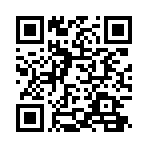 Подводя итоги, можно отметить, что пройдет конкурс «Родительское собрание» в каждой возрастной группе.ВТОРОЙ ЭТАП (мобилизационный).Для проверки влияния на повышение уровня психологической компетентности педагогов на формирование личности дошкольников будут проведены диагностика и наблюдения за поведением детей 5-7 лет (приложение 3).  Полученные результаты будут занесены в индивидуальные карты социально-эмоционального развития каждого ребенка (приложение 4). Проведется сравнительный анализ данных в соответствии с уровнем социально-эмоционального развития детей старшего дошкольного возраста (приложение 5). Слагаемыми второго направления станет формирование гармоничных детско-родительских отношений, изменение в положительную сторону образа ребенка в представлении родителей, создание позитивного эмоционального фона семейных отношений. Взаимодействие дошкольного учреждения с семьями воспитанников – одно из важных направлений деятельности ДОУ. На данном этапе будут организованы:выставки детско-родительских работ: «Осенние зарисовки», «Зимняя сказка», «Новогодняя игрушка», «Профессия мои родителей»;«День открытых дверей»;Совместные тематические проекты (по тематическим неделям).Для многих коллективов дошкольных учреждений актуальным стал поиск таких форм и методов работы, которые позволят учесть потребности родителей, будут способствовать формированию активной родительской позиции. В МБДОУ д/с № 163 г. Новосибирска отдали предпочтение такой форме работы, как детско-родительский клуб «Моя семья» (далее – Клуб), где родители, общаясь друг с другом и специалистами, могут получить ответы на возникающие у них вопросы, совместно преодолеть трудности. Данная модель взаимодействия является направляющим вектором в развитии зрелости чувств и психологической культуры всех членов семьи. Данный Клуб ориентирован на приобретение родителями опыта взаимодействия с другими участниками группы, отработку навыков общения. Организованное сотрудничество может дать импульс к построению взаимодействия с семьей на качественно новой основе, предполагающей не просто совместное участие в воспитании ребенка, а осознание общих целей, формирование доверительных отношений и стремление к взаимопониманию. Исходя из этого, целью Клуба является создание системы личностно-ориентированного взаимодействия взрослых с детьми путем организации единого образовательного пространства в ДОУ и семье.Задачи:расширить и углубить представления родителей о закономерностях и условиях развития дошкольников;выработать новые навыки взаимодействия с ребенком, увеличив время совместного пребывания родителей и детей;способствовать установлению конструктивного общения родителей с детьми;формировать активную позицию родителей по отношению к процессу воспитания детей в единстве с требованиями педагогов и учетом индивидуальных особенностей дошкольника;обучить родителей играм, упражнениям, развивающим познавательную и эмоциональную сферы.Работа над организацией взаимодействия с родителями пройдет в несколько этапов. Целью первого этапа станет выявление социально-психологических проблем в семьях. Положительное взаимодействие с родителями достигается на основе личностно-ориентированного, индивидуального подхода с учетом конкретных запросов семьи и проблем развития и обучения. Поэтому особое внимание уделится изучению семейной среды, условий воспитания и развития детей.Для этого будут использоваться следующие методы: наблюдение, анкетирование, беседы, тестирование, проектные методики, изучение продуктов детской деятельности. После подведения итогов исследования начнется второй этап, целью которого станет создание механизмов работы Клуба.Прежде всего, будет сформирована нормативно-правовая база, состоящая из локального акта, Положения о Клубе (приложение 6), плана работы (приложение 7), журнала протоколов заседаний Клуба.В настоящее время Клуб действует в режиме систематического функционирования, т.е. заседания проходят 1 раз в месяц.В рамках Клуба проходят семинары, деловые игры, диспуты, дискуссии, встречи «Гость Клуба», «Круглый стол». Для коррекции детско-родительских отношений организуются тренинги, практические занятия совместно с детьми. В приложении 8 представлены тренинговые игры и упражнения, направленные на гармонизацию детско-родительских взаимоотношений (из цикла тренинговых занятий Клуба). Важно отметить, что все мероприятия строятся с учетом уровня образования и культуры родителей. Каждое заседание заканчивается индивидуальной или коллективной рефлексией, направленной на получение обратной связи. В целях повышения активности родителей в работе Клуба большая роль отводится наглядной информации.Наибольшей популярностью пользуется страничка «Шпаргалка для родителей», которая представляет собой советы-подсказки, помогающие выбрать верное поведение в той или иной ситуации, связанной с воспитанием детей (приложение 9).Итоги Клуба заслушиваются на заседании психолого-педагогической комиссии дошкольного учреждения , на итоговом педагогическом совете ДОУ. Так, результаты психолого-педагогической культуры родителей на конец учебного года покажут следующие изменения:повышается психолого-педагогическая культура родителей;расширяется и восстанавливается воспитательный потенциал семьи;родители активно включаются  в процесс социального воспитания;устанавливаются партнерские отношения между субъектами образовательного процесса: детьми, родителями и воспитателями;семья становится активной социальной системойТРЕТИЙ ЭТАП Цель третьего этапа – формирование личности ребенка, его всестороннее развитие, создание эстетического и эмоционально-психологического комфорта в учреждении. Реализация этой цели невозможна без правильно организованной развивающей предметно-пространственной среды (РППС). Предметно-пространственное окружение, воздействуя на эмоциональный мир ребенка, побуждает его к деятельности и ставит в активную познавательную позицию.Развивающая предметно-пространственная среда выполняет множество важнейших для развития ребенка функций: Информационная и познавательная функция реализуются в том, что каждый предмет несет определенные сведения об окружающем мире, становится средством передачи социального опыта (например, репродукции, скульптура обеспечивают художественное восприятие; предметы театрализованной деятельности открывают дорогу в мир сцены; игрушки для подгонки форм, нанизывания обеспечивают познание мира, его устройства и т.д.).Стимулирующая функция обеспечивает мотивацию ребенка к действиям, деятельности, исследованиям, если она представляет для него интерес (например, спортивный инвентарь приобщает к оздоровительной деятельности, в процессе которой у ребенка вырабатывается позиция по отношению к своему здоровью; кроссворды, лабиринты, головоломки, развивающие дидактические игры и др. вводят в активную познавательную деятельность и т.п.). Развивающая функция требует для своей реализации сочетания традиционных и новых, необычных компонентов, что обеспечивает преемственность развития деятельности от простых ее форм к более сложным.Нами запланирован проект по развивающей среде «Страна чудес» (приложение 10), целью которого станет создание особой РППС, ориентированной на ребёнка, которая строится с учётом возрастных, индивидуальных, особенностей детей, их интересов, зоны ближайшего развития, предоставления детям возможности выбора деятельности; а также, позволяет осуществлять образовательную работу с детьми в соответствии с современными требованиями.При организации РППС мы имеем в виду нормативные требования:- Федеральный закон от 29.12.2012 № 273«Об образовании в Российской Федерации»; - СП 2.4.3648-20 «Санитарно-эпидемиологические требования к организациям воспитания и обучения, отдыха и оздоровления детей и молодежи», утвержденными постановлением Главного санитарного врача РФ от 28.09.2020 № 28, СанПиН 1.2.3685-21 «Гигиенические нормативы и Главного санитарного врача РФ от 28.01.2021 № 2. - Приказ Минобрнауки России от 17.10.2013 № 1155 «Об утверждении федерального государственного образовательного стандарта дошкольного образования»; - Концепция содержания непрерывного образования (дошкольное и начальное звено), утверждённая координационным советом по общему образованию Минобрнауки России от 17.06.2003 года; - Письмо Минобрнауки России от 17.05.1995 № 61/19-12 «О психолого-педагогических требованиях к играм и игрушкам в современных условиях» (вместе с «Порядком проведения психолого-педагогической экспертизы детских игр и игрушек», «Методическими указаниями для работников дошкольных образовательных учреждений «О психолого-педагогической ценности игр и игрушек»); - Приказ Минобрнауки России от 26.06.2000 № 1917 «Об экспертизе настольных, компьютерных и иных игр, игрушек и игровых сооружений для детей» и др.Практика показывает, что конечный результат любого методического мероприятия будет высок и отдача эффективна, если при подготовке и проведении использовались разнообразные методы, включающие каждого педагога в активную работу. Поэтому мы решили практическое воплощение вопроса о создании РППС осуществить в виде конкурсов, которые за последнее время были проведены в ДОУ: 1. Оформление «Портфолио группы»;2. «Лучший эмоциональный уголок группы»;3. «Мини музей в детском саду» (в группах и фойе ДОУ);4. «Мой детский сад – мой городок» (оформление РППС на игровых площадках);Для организации и проведения каждого конкурса создается положение, где указываются цели, задачи, сроки проведения конкурса, критерии оценки, состав жюри. Проведение подобных конкурсов пополняет и обогащает среду групп, делает её индивидуальной и неповторимой. Так в результате проведения конкурса «Лучший эмоциональный уголок» психологические уголки групп пополнятся различным материалом: картотеки релаксационных упражнений, упражнений на чередование напряжения и расслабления, мирилки, «коврик дружбы», «Стаканчик для крика» и многое другое. А организация мини-музея – одной из эффективных моделей развивающей предметно-пространственной среды для детей дошкольного возраста. Концептуальной основой проекта станет музейный комплекс, т.е. в каждой группе будут организованы интерактивные экспозиции. В мини-музеях проводятся тематические занятия, занятия-посиделки, викторины, конкурсы загадок, семейные путешествия, отмечаются календарные даты, связанные с обрядами и традициями русского народа, экологические праздники, составлен план экскурсий по экспозициям в группах в соответствии с тематическими неделями (старшие дети рассказывают о своем «музее» младшим дошкольникам).Проектируя и создавая, систематически преобразовывая РППС, направленную на обеспечение индивидуальной траектории ребенка, педагог постоянно учитывает особенности его развития, определяет свою роль в ней относительно каждого воспитанника. Насыщенная развивающая предметно-пространственная среда становится основой для организации увлекательной, содержательной жизни и разностороннего развития каждого ребенка, является основным средством формирования личности ребенка, источником его знаний и социального опыта. Поиск инновационных подходов к организации развивающей предметно-пространственной среды в ДОУ продолжается, главным критерием при этом является – ФГОС ДО, ФОП ДО и творчество, талант и фантазия педагога.Обновление содержания предметной среды в группе повлечет за собой расширение и разнообразие деятельности педагогов, родителей и детей. При организации РППС педагоги активно взаимодействуют с родителями воспитанников, используя информационно-коммуникационную форму работы с ними. Будут проведены собрания и консультации с родителями, где педагоги периодически общались с родителями, обсуждались различные вопросы, касающиеся организации РППС.И, как результат проделанной работы, отметим, что у родителей появится интерес к жизни детского сада, они активно будут откликаться на предложения воспитателей в создании условий для гармоничного развития детей. Данное направление проекта позволит еще больше сблизить родителей, педагогов и детей. ЗАКЛЮЧИТЕЛЬНЫЙ ЭТАП (рефлексия)Этап рефлексии будет направлен на оценку эффективности программы педагогического сопровождения семейного воспитания, а также выявление динамики данной работы через повторный мониторинг. На заключительном этапе данный опыт работы планируется представить в различных публикациях. Для родителей воспитанников оформлены информационные стенды и буклеты. Таким образом, педагогический проект «Взаимодействие детского сада и семьи» способствует повышению педагогической и правовой компетентности педагогов и родителей.Педагоги знают:техники и технологии работы с семьями детей дошкольного возраста;пути создания социально-психологического сопровождения семьи;меры воздействия на ребенка в семье;взаимосвязи семейного и общественного воспитания;умеют:творчески организовывать педагогическую деятельность родителей, направлять их инициативу в нужное русло;выявлять педагогические трудности и ошибки родителей в семейном воспитании детей;изучать затруднения родителей в общении с детьми;повышать педагогическую культуру родителей в общении с детьми;повышать педагогическую культуру родителей;использовать нетрадиционные техники и технологии работы с семьями, разнообразные методы активации родителей в работе ДОУ;владеют навыками:техники и технологии работы с семьей;проведением диагностических методик для выявления характера семейных отношений;планирования и составления социально-педагогического профиля семьи;коррекции семейного воспитания, контроля за этой деятельностью.Родители:удовлетворены оказанными услугами и степень их участия в процессе воспитания и обучения детей повысился;возросла активность их взаимодействия с педагогами ДОУ по вопросам развития, обучения и воспитания детей, взаимоотношения стали партнерскими;стали уделять больше внимания познавательному развитию дошкольников;со стороны родителей исходит инициатива по проведению новых форм общения семей группы.В ходе реализации проекта педагоги, взаимодействуя с родителями как партнеры, обеспечат им необходимую поддержку. Это позволит максимально удовлетворить потребности детей, возникающие при обучение и развитии и увидеть в каждом ребенке индивидуальность.РЕСУРСЫ (бюджет проекта)Литература1.Беляева Л.А., Агавелян Р.О. Психолого-педагогическое сопровождение детей в дошкольном образовательном учреждении. -Новосибирск, ООО «Альфа-Виста», 2008. -144с.2. Волков Б.С., Волкова Н.В. Детская психология. Москва, 2000. -140с.3. Грейс Крайг. Психология развития – СПб: Питер, 2002. -495 с. Ил.- (Серия «Мастера психологии»)4. Григорьева Т.Г., Линская Л.В. Усольцева Т.П. Основы конструктивного общения: Методическое пособие для педагогов-психологов. -2-е изд., испр.и доп.-Новосибирск: Изд-во Новосиб. ун-та, 1999.-207с.5. Дергачева О.М. Проблема взаимодействия детского сада и семьи. -М.:19986. Еремеева В.Д., Хризман Т.П. Мальчики и девочки «Два разных мира». Санкт – Петербург, 1998. -181с.7. Кряжева Н.Л. Развитие эмоционального мира детей: популярное пособие для родителей и педагогов. -Ярославль: Академия развития, 1996. -208с.8. Козлова А.В., Демеулина Р.П. Работа ДОУ с семьей. Москва.2004. -111с.9. Клюева Н.В. Технология работы психолога с учителем. Москва, 2000. -186с.10. Концепция построения предметно-развивающей среды в дошкольном учреждении (авторы: В.А. Петровский, Л.М. Кларина, Л.А. Смывина, Л.П. Стрелкова, 1993). 11.	Концепция дошкольного воспитания (авторы В.В. Давыдов, В.А. Петровский,1989)12. Овчарова Р.В. Психологическое сопровождение родительства. Москва, 2003. -318с.13. Станкин М.И. Психология общения. Москва-Воронеж, 2000. -299с.14. Справочник педагога-психолога. Айкашева Т.В. Формирование детско-родительских отношений в ДОО, с.56, №1, 201415. Справочник педагога-психолога.Якуш О.Е, Узянова И.М. Повышение профессиональной компетентности начинающих педагогов. с.73. №1, 201416. Справочник педагога-психолога.Командирова В.М., Калмыкова О.П. Федюшина Е.В. Система комплексного сопровождения детей с ОВЗ в условиях ДОО. №6, 2014, с.417. Справочник педагога-психолога.Чепракова Е.А, Ауппе И.М., Морозова И.С. Сопровождение педагогов в процессе инклюзивного образования. №4, 2014, с.418. Справочник старшего воспитателя. Малкова О.А. Формирование навыков профессиональной самореализации педагогов. №5, 2010, с.619. 	Сайт детского сада http://ds-432.nios.ru/p27aa1.html20.  Свирская Л. Работа с семьей: необязательные инструкции: Методическое пособие для работников дошкольных образовательных учреждений. -М.: ЛИНКА-ПРЕСС, 200721. Широкова Г.А. Справочник дошкольного психолога. -Ростов на/Д.: Феникс, 2006.Приложение 1Типичные недостатки родителей воспитанников по отношению к педагогамТипичные недостатки педагогов по отношению к родителямПриложение 2Учебно-тематический план постоянно действующих встреч для педагогов«Педагогическая лаборатория»2023-2024 учебный годПланы занятий постоянно действующих встреч для педагогов«Педагогическая лаборатория»2023-2024 учебный годИтог - Конкурс «Родительское собрание»Учебно-тематический план постоянно действующих встреч для педагогов«Педагогическая лаборатория»2024-2025 учебный годИтог - Педагогический совет «Знатоки ФГОС и ФОП ДО»Планы занятий постоянно действующих встреч для педагогов«Педагогическая лаборатория»2024-2025 учебный годПриложение 3Схема наблюдения за поведением ребенкаФ.И. ребенка, возраст, группа_________________________________________Заполнил: родитель, педагог__________________________________________Дата заполнения ____________________________________________________Наиболее часто наблюдаемые формы поведения ребенкаПриложение 4Индивидуальная карта социально-эмоционального развития ребенкаФ.И.ребенка, возраст, группа______________________________________Приложение 5Уровни социально-эмоционального развития детей старшего дошкольного возрастаПриложение 6Положение о клубе «Моя семья»1. Общие положения1.1. Отношения между МБДОУ «Детский сад № 163 «Рябинка» (далее – ДОУ) и Клубом «Моя семья» (далее Клуб) регламентируются родительским договором и Положением о Клубе «Моя семья», которым определяются права и обязанности сторон.1.2. Правовой основой деятельности Клуба являются: Федеральный закон от 29.12.2013 № 273-ФЗ «Об образовании в Российской Федерации»;Типовое положение «О дошкольном образовательном учреждении», утв. постановлением Правительства РФ от 12.09.2008 № 666;Типовое положение «Об общеобразовательном учреждении», утв. постановлением Правительства РФ от19.03. 2001 № 196;Типовое положение «Об образовательном учреждении для детей дошкольного и младшего школьного возраста», утв. постановлением Правительства РФ от 19.09.1997 № 1204;Устав ДОУ;Федеральный государственный образовательный стандарт дошкольного образования, утв. приказом Минобрнауки России от 17.10.2013 № 1155;Приказ Минпросвещения России от 25.11.2022 №1028 «Об утверждении федеральной образовательной программы дошкольного образования»;родительский договор.1.3. В состав Клуба входят участники образовательного процесса, родители (законные представители воспитанников) и другие лица, заинтересованные в совершенствовании деятельности и развитии дошкольного учреждения.1.4. Руководство работой Клуба осуществляет старший воспитатель.2. Цель Клуба2.1. Создание системы личностно-ориентированного взаимодействия детей и взрослых через организацию единого образовательного пространства ДОУ и семьи.3. Задачи КлубаОсновными задачами Клуба являются:Повышение психолого-педагогической культуры родителей.Приобщение родителей к участию в жизни ДОУ путем поиска и внедрения наиболее эффективных форм работы.Расширение и восстановление воспитательного потенциала семьи.Активное включение родителей в процесс социального воспитания детей.4. Организация работы Клуба4.1. Деятельность Клуба осуществляется в соответствии с годовым планом ДОУ.4.2. Работа Клуба организуется с учетом возраста детей.4.3. Заседания Клуба проводятся не реже одного раза в месяц и по мере необходимости.4.4. Решения Клуба для сотрудников и родителей носят рекомендательный характер.4.5. Руководитель Клуба:составляет план работы Клуба;оформляет материалы заседаний (срок хранения три года);организует деятельность Клуба;информирует членов Клуба о предстоящих мероприятиях.4.6. Срок деятельности Клуба не ограничен.5. Права и обязанности сторон5.1. Деятельность Клуба осуществляется на добровольной основе.5.2. ДОУ представляет помещение для заседаний Клуба.5.3. Участники Клуба имеют право давать рекомендации, выступать с предложениями.Приложение 7План работы родительского клуба «Моя семья» на 2023-2024 учебный годПриложение 8Тренинговые игры и упражнения направленные на гармонизацию детско-родительских отношений1. Игра «Узнай своего ребенка»Инструкция. Участникам с завязанными платком глазами по рукам и голове необходимо определить своих детей.2. Конкурс сказочницИнструкция. Одна из мам рассказывает сказку. Как только дети узнают сказку, начинает новую сказку другая мама. И так продолжается до тех пор, пока не останется мама, которая расскажет сказку последней.3. Конкурс для папИнструкция. Папам необходимо одеть своих детей на прогулку. Победителем становится тот, кто быстрей наденет на своего ребенка определенное количество верхней одежды.4. Конкурс для бабушекИнструкция. Бабушкам предлагается почистить картофель. При определении победительницы учитываются скорость, качество, а также длина кожуры.5.Кто быстрее построит дом?Цель: развитие умения работать в команде, добиваясь одной цели, умение договариваться между собой, распределяя ответственность.Обсудите какой дом вы хотели бы построить для своей семьи, из какого материала, сколько этажей, окон. 1 минута дается на обсуждение, распределение обязанностей (каждый должен знать какую часть дома он будет рисовать). Как только зазвучит мелодия вы по очереди выходите к ватману и рисуете свою часть дома, возвращаетесь в команду и дальше рисует следующий игрок. Чья команда успеет до конца песенки нарисовать дом, та и побеждает.   (Рисуют под песенку «Всем на свете нужен дом»)6. Чья семья крепче?Цель: выявление семейных традиций, обмен опытом Кирпичики – семейные традиции, помогающие укреплять семью (пишут родители) В это время дети раскрашивают нарисованные на ватмане дома.7. Психогимнастическое упражнение «Здравствуйте»Это упражнение помогает снять напряжение и почувствовать себя более комфортно. Все участники хаотично двигаются по залу. По сигналу ведущего каждый должен найти себе пару и прикоснуться друг к другу той частью тела, которую укажет ведущий. Повторяться при образовании пары нельзя. Прикоснувшись, необходимо сказать: «Привет!» «Здравствуйте!» или «Добрый день!». Указания ведущего могут быть самыми разнообразными: он может предложить участникам поздороваться ладонями, плечами, локтями, спинами, носами.8. Ритуальное приветствие «Мы стоим рука в руке…»Взрослые встают в круг и берутся за руки. Затем приветствуют друг друга нетрадиционным способом, проговаривая следующие слова:Мы стоим рука в руке,Вместе мы – большая лента.Можем мы большими быть (руки поднимают вверх),Можем маленькими быть (приседают),Но никто один не будет (возвращаются в исходное положение).9. Игра «Кто позвал?»Дети встают в круг. В середине круга становится водящий с завязанными глазами. Кто-либо из детей называет его по имени, и водящий пытается узнать, кто это был. Затем водящий меняется, игра продолжается.10. Психогимнастическое упражнение «Цветы и пчелы»Дети, вы будете пчелками. Мамы, подскажите, как ребятам изобразить летающих пчелок. Родители будут цветочками. Дети, подскажите, как мамам изобразить цветы. Начали! Собранный нектар пчелы несут в бочонок. Затем дети и родители меняются местами.11. Психогимнастическое упражнение «Секрет»Психолог предлагает участникам подойти к столу и взять клиновый листочек, который ему больше всего нравится. Затем объединиться в пары так, чтобы у обоих участников листочки оказались одинакового цвета. Одному из них кладется в ладошку маленький предмет, который желательно не показывать другому участнику. Второй участник пытается уговорить тоо, кто обладает ценнейшим предметом, раскрыть секрет и показать полученный приз. Затем участники меняются ролями. Во время обсуждения выясняется, что было труднее: уговорить другого, чтобы он показал предмет или не раскрывать секрета.12. Игра «Покажи руками»Ребенку с мамой дается стихотворение. Они знакомятся с текстом этого стихотворения и придумывают движения. Затем мама зачитывает текст, а ребенок демонстрирует движения. Все присутствующие аплодируют.13. Психогимнастическое упражнение «Декларация прав»Психолог делит группу на две половины: одна группа взрослых представляет «детей», а другая «родителей». Задача каждой группы заключается в составлении списка своих прав. Через 10-15 минут «родители» и «дети» начинают поочередно предъявлять эти права друг другу, причем каждое право может быть внесено в окончательный список только тогда, когда оно принято другой стороной. Каждая сторона имеет возможность отклонить какое-то право или настаивать на его изменении. Психолог регулирует дискуссию и записывает принятые обеими сторонами права на видном месте.13.  Игра «Сладкая проблема»Ребенок с мамой садятся напротив друг друга. Перед каждой парой ведущий кладет одно печенье или конфету и просит не трогать руками. Теперь ребенок и родитель должны договориться, кому из них достанется сладость. Когда все примут решение, ведущий раздает участникам еще по одному печенью. Каждая пара должна обсудить, как поступить с печеньем в этот раз. Затем происходит обсуждение, где участники занятия рассказывают, что сделали с первым печеньем, что стало со вторым.Приложение 9«Шпаргалка для родителей»Если вам не нравятся черты характера вашего ребенкаДля начала вспомните свое детство. Вашим родителям все нравилось в вас? Что они делали? Что вы чувствовали? Как вы к этому относились? Подумайте, не повторяете ли вы ошибок своих родителей?Как решить проблему:Пожалуйста, действуйте осторожно, не тревожа ребенка, пока сами не разберетесь в причинах своего неудовольствия или тревоги.Обдумайте, какие именно черты вам не нравятся, понаблюдайте за ребенком – ка, в каких ситуациях они проявляются, быть может, какими-то своими действиями провоцируете его на эти негативные проявления.Попробуйте взглянуть на эти не устраивающие вас черты иначе. Например, ребенок «упрямый, настырный». Если причина упрямства – не вы, то посмотрите, как эти качества проявляются в самостоятельной деятельности малыша: возможно, приняв решение, он обязательно выполняет его; начав дело, доводит его до конца, несмотря на внешние помехи (вы требуете, чтобы он немедленно шел обедать). Нет ли здесь положительных черт?«Обратной стороной медали» могут оказаться такие черты, которые желательны или компенсируются другими особенностями ребенка. Например, дошкольник, на взгляд родителей, очень несобран, неаккуратен с вещами. Более внимательный взгляд на поведение малыша может открыть возможную причину этих явлений – у него буйная фантазия, он все время что-то придумывает, а беспорядок – следствие развитого воображения в большей степени, чем прямая неаккуратность.Самое главное: постарайтесь увидеть лучшие черты личности своего ребенка, осознайте их значимость и ценность. Дайте возможность малышу знать и чувствовать это. Способствуйте развитию сильных сторон характера, это придаст дошкольнику уверенность, желание измениться в лучшую сторону.Если вы не уверены в возможностях ребенкаИногда родителям кажется, что дети друзей и соседей более развиты, более самостоятельны. Иногда вызывает сомнение успешность ребенка в занятиях математикой или рисованием, в играх со сверстниками. Пугает перспектива обучения в школе и возможного визита к специалистам.Как предотвратить проблему:Постарайтесь точно определить, чем вызваны ваши сомнения: не полагайтесь только на ваше субъективное мнение, спросите об этом других членов семьи, воспитателей.По возможности понаблюдайте несколько раз за действиями ребенка в той сфере, которая вызывает ваше сомнение, и обязательно за его деятельностью в целом, постарайтесь записать то, что видите.Вернитесь к вашим первоначальным определениям и дайте себе искренний ответ: это настоящая проблема ребенка или результат вашей гипертревожности.Чаще инициируйте разговоры с воспитателями о текущей ситуации в развитии, перспективах, особенностях, потребностях ребенка: это позволит раньше выявить проблему, если она действительно есть.Приложение 12Конспект встречи в «Педагогической лаборатории»ВЗАИМОДЕЙСТВИЕДОШКОЛЬНОГО УЧРЕЖДЕНИЯ И СЕМЬИ (семинар)План проведенияУпражнение «Повторение ритма»Притча «Страшный сон».Информационная часть.Психологические аспекты взаимодействия людей.Игра «Составь рекомендации» (практическая часть).4. Практически инструментарий.Рекомендации по организации работы с родителями.Игра «Карамбия». 5. Рефлексия. Подведение итогов работы.1.Упражнение «Повторение ритма»Цели: активизация участников, включение в работу, развитие навыков слушания. Инструкция. Упражнение проходит в кругу, участники сидят на стульях. Педагог-психолог обращается к участникам: «Сейчас мы будем приветствовать друг друга одной и той же фразой „Здравствуйте, коллеги “. Но вслух произносить ее мы не будем. Вместо этого мы будем отстукивать ее в виде ритмического рисунка разными способами, например так… (отхлопывает в ладоши данную фразу в любом ритме). Эту же фразу можно изобразить в другом ритме, например отстучать по спинке стула (по коленкам, отщелкать пальцами, языком, оттопать ногами и т. д.). Можно скомбинировать различные звуки, например начать фразу с хлопков, а закончить щелканьем. Приветствовать друг друга будем следующим образом — один участник отстукивает фразу, затем все повторяют ее в неизменном виде. Затем следующий участник отстукивает ту же фразу в своем ритме и исполнении, все повторяют и т. д.». 2. Притча «Страшный сон». Предлагается прослушать и обсудить притчуhttps://youtu.be/dtokAfpwvF4.Один восточный властелин увидел страшный сон, будто у него выпали все зубы. В сильном волнении он позвал к себе толкователя снов. Тот выслушал его и озабоченно сказал: «Повелитель. Я должен сообщить тебе печальную новость. Ты потеряешь одного за другим всех своих близких». Эти слова вызвали гнев у властелина. Он велел бросить в тюрьму несчастного и позвать другого толкователя, который выслушав сон, сказал: «Повелитель я счастлив сообщить тебе радостную весть – ты переживешь всех своих родных». Властелин был обрадован и щедро наградил толкователя за предсказание. Придворные очень удивились. «Ведь ты же сказал ему то же самое, что и твой бедный предшественник, так почему же он был наказан, а ты вознагражден?» - спрашивали они. На что последовал ответ: «Мы оба одинаково истолковали сон. Но все зависит не только от того, что сказать, но и от того, как сказать».3. Информационная часть3.1. Психологические аспекты взаимодействия людей.Общение имеет огромное значение в формировании человеческой психики, её развитии и становлении разумного, культурного поведения. Через общение с психологически развитыми людьми, благодаря широким возможностям к научению, человек превращается в личность, приобретает высшие познавательные способности и качества. Если бы с рождения человек был лишен возможности общаться, он до конца жизни был бы обречен оставаться полуживотным, лишь внешне напоминающим человека.Общение - многозначительный ритуал, это не только то, что говорится словами. Это язык поступков, взглядов, касаний, шагов навстречу или друг от друга. У всякого человека есть потребности - например, физиологические (такие как голод) и психологические (прежде всего, это потребность в полою тельных эмоциях). И во все времена потребность эта удовлетворялась с использованием общения. Привлечь к себе внимание выразить себя, убедить в чем-либо окружающих, призвать к себе на помощь, вызвать сочувствие - все это вечные задачи общения. Природа предусмотрела весьма высокий уровень коммуникативной готовности для человеческих существ. Способность к общению у человека - врожденная. Но она должна быть развита соответствующим воспитанием. И детский сад - это наиболее важное звено в развитии ребенка и становлении его личности. Все сотрудники дошкольного учреждения должны отчетливо осознавать свою роль в воспитании детей, свое влияние на межличностные отношения в коллективе, друг с другом.Общение - это взаимодействие людей, направленное на согласование и объединение их усилий с целью налаживания отношений и достижения общего результата. В процессе личностно ориентированного взаимодействия складываются субъективносубъективные отношения, в которых каждый участник является субъектом, проявляет активность, адресующуюся к личности другого человека, попеременно выражая ему свое отношение и воспринимая отношения партнера к себе.Взаимодействие представляет собой системное и устойчивое выполнение действий, которые направлены на то, чтобы вызвать ответную реакцию партнера, причем вызванная реакция в свою очередь порождает реакцию взаимодействующего.Взаимодействие складывается:из физического контакта;совместного перемещения в пространстве;совместного группового или массового действия;духовного;вербального.Важно подчеркнуть, что для общения как взаимодействия социальных субъектов характерны следующие особенности:равенство психологических позиций взаимодействующих независимо от их социального статуса;равное признание активной коммуникативной роли друг друга;психологическая поддержка друг друга.Взаимодействуя с окружающими по разным поводам, мы выбираем, как правило, формы поведения, соответствующие ситуации.Чаще всего встречаются следующие типы поведения по отношению к партнерам по взаимодействию:Сотрудничество - партнеры по взаимодействию помогают, содействуют друг другу, активно способствуют достижению общих целей.Противоборство - партнеры противодействуют, мешают друг другу и препятствуют достижению индивидуальных целей каждого, например, шахматисты прилагают максимум усилий, чтобы помешать выиграть сопернику.Уклонение от взаимодействия наблюдается тогда, когда партнеры сознательно стараются избегать его. Поссорившись с кем-либо, мы будем стараться меньше встречаться с ним.Однонаправленное содействие - один из участников взаимодействия способствует достижению индивидуальных целей другого, а второй уклоняется от взаимодействия с ним. Учитель, стараясь подтянуть отстающего школьника, может столкнуться с тем, что тот все время находит какие-то причины, чтобы не прийти на занятия.Однонаправленное противодействие - один из партнеров препятствует достижению целей другого, а второй уклоняется от взаимодействия с первым участником. Если отец не пускает сына гулять из-за плохого поведения и хочет серьезно поговорить с ним, а сын, которого ждут ребята, обижается и запирается в своей комнате.Контрастное взаимодействие - противоречие, когда один из участников старается содействовать другому, а второй активно ему противодействует. Врач хочет нам помочь и назначает прием лекарств, а мы вместо того, чтобы выпить это лекарство, прячем или выбрасываем его.Компромиссное взаимодействие - оба партнера проявляют отдельные элементы как содействия, так и противодействия.Следует отметить, что психологи выделяют в самом взаимодействии собственно дело и отношение к нему со стороны участников, то есть их эмоции. Важным показателем оценки деловой или эмоциональной стороны является время взаимодействия, которое также может рассматриваться с различных позиций. Если взаимодействие официально организовано, то времени отводится столько, сколько объективно необходимо для совместной деятельности. Длительность взаимодействия при неофициальных отношениях определяется внутренними потребностями каждого из участников общения. Вы, наверное, замечали, что с кем-то вы могли бы быть рядом очень долго и даже не почувствовали бы этого, с другим же даже минута, проведенная вместе, будет в тягость.Время совместной деятельности является не только условием проверки симпатии и прочности отношений. Длительность взаимодействия также является фактором формирования личностных особенностей взаимодействующих людей. При длительном общении взаимное воздействие людей друг на друга накладывает часто значительный отпечаток на их характер, причем в одних случаях происходит как бы обмен характерологическими свойствами и взаимное уподобление: в результате длительной совместной жизни люди иногда приобретают общие черты, становятся в некоторых отношениях похожими друг на друга.У каждого человека в связи с темпераментом личности, опытом, формируются коммуникативные черты характера. К ним можно отнести общительность, замкнутость и болтливость.Попробуйте соотнести себя с каким-либо типом коммуникативности:• Общительность - это оптимальное потребление потребностей в контактах с другими людьми; вступая в речевой контакт, человек ставит перец собой цель передать другим свои мысли, чувства, желания и этим самым повлиять на точку зрения слушающих. Общительным можно считать такого человека, который обладает богатством духовной жизни, которому есть что сказать другим. Общительность предполагает избирательное отношение к людям, с которыми человек вступает в разговор: нужно знать, кому, что и в какой форме следует сказать. Эта сторона общительности связана с убеждениями личности и тактом, проявляющимся в отношениях с людьми. Общительный человек не только знает, что сказать, но и помнит, что он говорил. Повторение одного и того же рассказа, одних и тех же мыслей свидетельствует об отсутствии того богатого содержания мысли, чувств и отношений, которые лежат в основе общительности.Чертой, противоположной общительности, является замкнутость. Замкнутый человек оставляет «при себе» те мысли и чувства, которыми он мог бы поделиться с окружающими. Причина замкнутости часто лежит в недоверии к людям, в отсутствии потребности и привычки общаться. Такая замкнутость не имеет ничего общего со скрытостью и подозрительностью к окружающим.Замкнутости противоположна болтливость. Болтливость - это проявление несдерживаемой речевой активности. Она выражается в неудержимом желании говорить хотя бы пустые, ничего не значащие слова, выбалтывать то, о чем иногда следует умолчать из-за соображения элементарной этики. Болтливость связана с поверхностью ума, с отсутствием избирательности в общении, со слабым развитием волевых качеств.Присущая человеку черта может изменяться под влиянием эмоциональных состояний. Степень общительности иногда бывает результатом ситуации. Эмоциональный подъем может вызвать у замкнутого человека прилив общительности и откровенности, и наоборот, переживание страха, волнения может общительного человека сделать замкнутым.Вы, вероятно, определили, к какому виду коммуникабельности относите сами себя и какой его вид является идеальным в межличностном общении.Условия, необходимые для оптимального педагогического общения:Искрений интерес к человеку, умение преодолевать свой эгоцентризм в общении с ним. Особо талантливых в общениилюдей отличает повышенное внимание и тонкая наблюдательность, превосходная память на все, что касается другого человека.Умение слушать людей - как конкретное проявление интереса к людям. Нередко, кстати, не обращают внимания на то, что признаком интересного собеседника является умение не только говорить, сколько умение слушать. К сожалению, имеется явный дефицит благодарных слушателей, и если вам удается стать хорошим слушателем, симпатии людей потянутся к вам, поскольку им нравится те, с кем они могут удовлетворить свою потребность выговориться.Старайтесь быть доброжелательными по отношению к людям, поскольку в сфере общения неумолимо работает закон взаимного отклика.Улыбайтесь, в общении с людьми очень много значит улыбка для взаимных симпатий. Она греет и создает аванс положительного отношения.Изучайте потребности людей и пытайтесь полезно их удовлетворять, проявляйте интерес к интересам другого. Самый верный путь к сердцу человека - это беседа с ним о том, что он ценит превыше всего.Умейте завоевать авторитет в педагогическом общении через способность дать почувствовать людям их значительность, уважение к их мнению.3.2. Игра по взаимодействию с трудными психологическими типами родителей (практическая часть)(приложение 12/1)4.Практически инструментарий.4.1. Рекомендации по организации работы с родителями (раздаточный материал.Приложение12/2)4.2. Игра «Карамбия»Задачи:- предоставить участникам возможность понять и почувствовать, каковы причины и следствия неэффективного межличностного общения;- помочь осознать, что успешное и продуктивное межличностное взаимодействие невозможно без усвоения норм и правил межличностных взаимоотношений, без овладения наукой и искусством общения.Материал: письменные инструкции.Процедура проведения:1. Из числа участников выбрать 3-4 членов группы - «посланников». Они должны отличаться друг от друга по внешним значимым признакам:Брюнет – блондин.Длинные волосы – короткая стрижка.Очень молодой – умудренный опытом.Очки – без очков…«Посланники» удаляются в другую комнату. Там они получают инструкцию и на ее основе готовят вопросы для группы (время на подготовку - 20 минут). Каждый «посланник» готовит свой перечень вопросов самостоятельно, ни при каких обстоятельствах не общаясь друг с другом.Инструкция для посланников.Ваша страна планирует установить дипломатические связи со страной Карамбией. Для этого нужно узнать, что это за страна, каковы особенности ее культуры, а также каковы личностные особенности ее жителей.Правительство вашей страны наделило вас почетной миссией: вам предстоит отправиться в качестве посланника в Карамбию. Этот визит будет первым контактом представителя вашей страны с потенциальными партнерами по содружеству.Ваши задачи:Узнать, как можно больше о стране, ее жителях, культуре, традициях, природных особенностях и ресурсах (задать не менее 10 вопросов с целью получения информации от жителей, но вопросы задавать только такие, на которые можно ответить «да» или «нет».Написать отчет своему правительству об особенностях людей этой страны, с которыми вам предстоит в будущем тесное сотрудничество.Вы можете закончить визит, как только убедитесь, что собрали достаточное количество информации.Если есть вопросы - задайте их сейчас, то есть до начала игры.Не возвращайтесь в зал, пока вас не пригласят.Запрещено разговаривать друг с другом до окончания игры.2. Пока «посланники» работают, всей остальной группе участников дается установка: «Мы - карамбийцы, представителистраныКарамбия, имеющей богатое историческое прошлое, огромную территорию и неисчерпаемые природные ресурсы. К нам едут посланники из другой страны, чтобы узнать поближе нас и нашу культуру. Мы должны следовать трем правилам, которые действуют в нашей стране:мы можем говорить только с человеком, похожим на меня (цветом волос, возрастом, длиной волос);в нашем словаре только два слова - «да» и «нет»;наш ответ на вопрос зависит от того, улыбается тот, кто нас спрашивает, или нет.Если человек улыбается, мы отвечаем «да», если не улыбается, отвечаем «нет».Следует убедиться, что все поняли и усвоили правила игры.«Посланники» приглашаются по одному так, чтобы другие «посланники» не знали, какие вопросы задают его коллеги.После опроса каждый из «посланников» уходит писать свой отчет о культуре Карамбии, особенностях карамбийцев.Затем каждый из «посланников» зачитывает отчет о своих впечатлениях от взаимодействия с жителями Карамбии.Обсуждение и анализ.Вопросы ведущего группе:Какие чувства испытывали «посланники» во время контакта с «карамбийцами»?Были ли в вашей жизни ситуации, в которых вы испытывали сходные чувства?Что «карамбийцы» могут сказать о поведении «посланников»?Как вы объясняете возникавшие чувства непонимания?Неадекватная реакция собеседника в процессе общения вызывала тревогу, неуверенность, одиночество, страх, не правда ли?  Что порождает непонимание причин неадекватного поведения партнера по взаимодействию? (Противодействие, раздражительность, агрессию.)5. Рефлексия, подведение итогов работы.Приложение 12/1Рекомендации по взаимодействию с трудными психологическими типами родителейПриложение № 12/2Рекомендации по организации работы с родителямиСпособность к общению - профессиональное качество педагога.Педагог должен иметь высокую психологическую культуру: уметь общаться, вести беседу, слушать и понимать собеседника, взаимодействовать и воздействовать. Во всех этих ситуациях ему необходимо вести себя психологически грамотно.Не отталкивайте, а привлекайте к сотрудничеству.Нередко педагог видит в родителях людей, изначально стоящих к нему в некоторой оппозиции. Стараясь заранее предварить их возможные возражения, он начинает поучать, упрекать. Так вести разговор нельзя - вы только оттолкнёте собеседника. Постарайтесь понять чувства отца и матери воспитанника, более того - найдите в них опору, продумывая, выстраивая совместные действия.Развивайте в себе стремление к равной позиции с родителями.Воспитание ребёнка основывается на совместных усилиях детского сада и семьи. Объединить усилия педагога и членовсемьи можно только при взаимном и уважительном ими позиционного равенства друг друга. Первый шаг в этом направлении должен сделать педагог, поскольку это в рамках его компетенции, показывает его профессионализм.Людям нравится ощущать собственное значенииОдин из лучших способов привлечения родителей к сотрудничеству – подчёркивание его значения в этом процессе.Объясните отцу или матери их реальную роль в воспитании и развитии ребёнка.В каком-то случае покажите несостоятельность ихориентации только на профессиональную карьеру. Вдругом - постарайтесь разрушить внутренний эгоцентризм родителя, его сфокусированность только на своих проблемах. В-третьем –укрепить уверенность отца или матери в самом себе, в том, чтоон, безусловно, может быть и терпеливым, и настойчивым, что он может наладить жизнь своего сына или дочери.Покажите родителю свою любовь по отношению к его ребёнку.Психологический контакт с родителями возникает сразу же, как только педагог покажет, что он видит положительные стороны в характере ребёнка, симпатизирует ему. Когда отец или мать видят дружелюбные глаза педагога и чувствуют, чтопедагог тоже заботится о благополучии ребёнка, психологическая защита становится ненужной. Тут уже можно переходить к сотрудничеству.Ищите новые формы сотрудничества с родителямНапример, вы можете предложить одному из родителей провести родительское собрание и рассказать, какие проблемы он испытывает в воспитании ребёнка, каким образом пытается их разрешить. Пусть эти проблемы обсудят родители. Чрезвычайно-поучительным было бы также выступление родителя, у которого были сложности во взаимоотношениях с собственным ребёнком, но который сумел их преодолеть. Дайте возможность такому родителю открыто поделиться своим опытом в воспитании сына или дочери.Не стремитесь, во что бы то ни стало отстоять собственную позицию.Часто бывает так, что каждый собеседник стремится только к тому, чтобы отстоять своё собственное мнение. Успешной можно назвать беседу не тогда, когда педагог докажет, что прав, а тогда, когда он сумеет привлечь родителей к активному участию в воспитании ребёнка.Обсуждайте проблему, а не личные качества ребёнка.Сформулируйте перед родителями ваши наблюдения по поводу ребёнка, обсудите с родителями, как ему помочь. Продумайте с родителями возможности совместной работы. При этом очень важно, чтобы родители чувствовали вашу уверенность в том, что проблема может быть решена.Учитывайте личные интересы родителей.Очень часто в беседе с родителями педагог требует, чтобы они резко активизировали своё участие в воспитании ребёнка. Например, он советует, чтобы мать ушла с работы или перешла на полставки и целиком посвятила себя воспитанию ребёнка. Или предлагается, чтобы отец забросил все свои увлечения и занялся только ребёнком. Вряд ли можно всерьёз надеяться на то, что родители, длительное время занимавшиеся собственными делами, после беседы с педагогом мгновенно изменят стиль своей жизни. Часто они искренне этого хотят, но считают, что время потеряно и у них ничего не получится.Гораздо лучше, если педагог признает права родителей на интересную и содержательную жизнь, но предложит привлечь к своим занятиям ребёнка. Вообще посоветуйте родителям вместе с детьми заниматься домашними и хозяйственнымиделами.Мы вместе против проблемы, а не противдруг друга.Можно утверждать, что ваша беседа с родителями пойдёт более успешно, если, во-первых, вам удалось избежать противоречия и конфронтации. Во-вторых, если вы смогли удержаться сами и удержали родителей от упреков и обвинений. В-третьих, если вы удачно сформулировали проблему воспитания и родители поняли и приняли вашу формулировку. И, в-четвертых, если вы обсудили ваши совместные действия.Наименование Источник Сумма (руб.)1.Канцелярские товары, расходный печатный материалМуниципальный бюджет15'0002.Печать цветного материалаРодительские пожертвования5'0003.Создание развивающей предметно пространственной средыРодительские пожертвования55'0004.Личное время родителей и педагоговДобровольное согласие-Суждения Оценка родителейОценка педагоговБольшинство педагогов ДОУ не любят детей3,52,5Большинство педагогов ДОУ чаще всего используют в своей работе с детьми методы наказания и принуждения3,82,2Большинство педагогов ДОУ не применяют в своей работе индивидуальный подход к детям5,52,8Большинство педагогов ДОУ недостаточно заботятся о личностном развитии детей4,42,7Большинство педагогов ДОУ не являются квалифицированными специалистами4,71,5Большинство педагогов ДОУ недостаточно заботятся о здоровье детей, поскольку считается, что чем «меньше детей в группе (отсутствие по причине болезни), тем меньше хлопот»3,22,3Большинство педагогов ДОУ не могут создать благоприятную психологическую атмосферу в своей группе3,32,3Большинство педагогов ДОУ часто конфликтуют с родителями по вопросам воспитания детей3.42,8Большинство педагогов ДОУ  халатно относятся к своим обязанностям вследствие низкой заработной платы42Большинство педагогов ДОУ  вынуждают родителей оказывать помощь в зимнее время1,42,2Суждения Оценка родителейОценка педагоговБольшинство родителей мало интересуются жизнью своих детей5,53,2Большинство родителей чаще всего используют в воспитании детей методы наказания и принуждения5,12,4Большинство родителей слабо информированы в вопросе грамотного воспитания детей6,33,7Большинство родителей недостаточно заботятся о личностном развитии детей5,53,6Большинство родителей дошкольников требуют слишком много от педагогов ДОУ в вопросе воспитания детей73Большинство родителей недостаточно заботятся о здоровье своих детей 4,72,4Большинство родителей часто конфликтуют с педагогами ДОУ по вопросам воспитания детей 4,33,4Большинство родителей дошкольников халатно относятся к своим родительским обязанностям по вопросам воспитания ребенка4,62,4Большинство родителей не могут создать благоприятную атмосферу для своего ребенка в семье4,52,5Большинство родителей негативно относятся к оказанию материальной помощи детскому саду, в котором воспитывается их ребенок6,12,2ТЕМАКоличество часовКоличество часовКоличество часовФормы контроляТЕМАВсегоВстречиВстречиФормы контроляТЕМАВсеготеоретическиепрактическиеФормы контроляВведение в проблему встреч211Входное анкетирование по теме встречПсихическое здоровье дошкольника211Тест «Психическое здоровье»Формирование адекватной самооценки у детей211Анкета «Критерии тревожности у ребенка»Конфликтные ситуации и способы их разрешения211Тест «Конфликтная ли вы личность»Методы активного слушания211Анкета «Степень активного слушания»Итоговая встреча «Педагогический калейдоскоп»211Итоговое анкетирование, ситуации, тестовые заданияЗадачиПланЗанятие 1 «Введение в проблему встреч в «Педагогической лаборатории»Занятие 1 «Введение в проблему встреч в «Педагогической лаборатории»Способствовать осознанию педагогами важности формирования эмоциональной стабильности дошкольниковВводная частьприветствие «Здравствуйте!»;игра «Ласковое имя».Основная часть:актуальность темы;самодиагностика знаний по теме встреч;игра «Что важно для меня?»;игра «Наоборот».Заключительная часть:рефлексия «Метод пяти пальцев»;релаксация.Занятие 2 «Психическое здоровье дошкольника»Занятие 2 «Психическое здоровье дошкольника»Раскрыть смысл понятия «психическое здоровье». Формировать психологическую культуру педагогов. Обучать способам саморегуляции.Вводная частьприветствие «Передай настроение!»;игра «Продолжи предложение».Основная часть:определение понятия «здоровье»;компоненты здоровья;основные критерии психического здоровья»;игра «Почувствуй себя любимым»;рисование «Я маленький ребенок».Заключительная часть:рефлексия «Выбери утверждение»;релаксация.Занятие 3 «Непопулярные дети. Возможности педагогической коррекции»Занятие 3 «Непопулярные дети. Возможности педагогической коррекции»Расширить круг методов и приемов в решении вопросов профилактики и коррекции эмоциональных расстройств детей.Вводная частьприветствие «Передай настроение!»;игра «Продолжи предложение».Основная часть:психологический портрет непопулярного ребенка;причины непопулярности детей среди сверстников;оценка неблагополучия ребенка в группе(приложение 8);упражнение «Дискуссия» (тема «Ознакомление с особенностями личностно-ориентированного общения с детьми»);решение и обсуждение практических ситуаций ;практическое задание «Стратегии помощи непопулярным детям» (приложение 9).Заключительная часть:рефлексия «Выбери утверждение»;релаксация.Занятие 4 «Конфликтные ситуации и способы их разрешения»Занятие 4 «Конфликтные ситуации и способы их разрешения»Формировать психологическую культуру педагогов. Обеспечить условия для развития умения управлять конфликтами.Вводная частьприветствие «Как мы весело живем…»;игра «Волшебная палочка».Основная часть:что такое «конфликт»; связь возникновения конфликтных ситуаций с эмоциональной нестабильностью дошкольников;стратегии управления конфликтами;упражнение «да – нет».Заключительная часть:рефлексия «Сегодня на занятии я..»;релаксация.Занятие 5 «Методы активного слушания»Занятие 5 «Методы активного слушания»Обучить педагогов технике формирования взаимоотношений детей на вербальном и невербальном уровне. Способствовать формированию коммуникативной компетентности педагогов.Вводная частьприветствие «День наступает»;игра «Поменяйтесь местами те, кто…».Основная часть:что такое активное слушание;методы и приемы слушания (типичные и активные);анкетирование «Степень выраженности умения слушать»;игра «Спор при свидетеле»;игра «Карусель».Заключительная часть:рефлексия «Синквейн»;релаксация.Занятие 6 «Педагогический калейдоскоп» (итоговое)Занятие 6 «Педагогический калейдоскоп» (итоговое)Подвести итоги работы «Педагогической лаборатории». Определить уровень знаний педагогов по темам встреч.Вводная частьприветствие «Встаньте, дети, встаньте в круг…»;игра «Пальцы».Основная часть:упражнение «вопрос-ответ»;упражнение «Я не скажу, а покажу»;практическое задание «Составить рекомендации по повышению самооценки дошкольников»;решение кроссворда;Заключительная часть:рефлексия «Последняя встреча» (Поделимся с группой своими переживаниями. Чье мнение о себе вы хотели бы узнать? Как вы себя чувствуете? Что изменилось в вас и вашей жизни за время работы ПЛ?);подведение общих итогов работы ПЛ;релаксация.ТЕМАКоличество часовКоличество часовКоличество часовФормы контроляТЕМАВсегоВстречиВстречиФормы контроляТЕМАВсеготеоретическиепрактическиеФормы контроляВведение в проблему встречОбзор	нормативных	правовых	документов,регламентирующих отношения в сфере дошкольного образования.211Входное анкетирование по теме встречВзаимодействие дошкольного учреждения и семьи»211«Типичные недостатки родителей воспитанников по отношению к педагогам» и «Типичные недостатки педагогов по отношению к родителям»  Способы и направления поддержки детской инициативы211Работа в группах. Рассмотреть особенности поддержки инициативы детей в соответствии с возрастом.Практикум по использованию приемов поддержки инициативы детей дошкольного возраста211Работа в группах. Рассмотреть способы поддержки и развития детской инициативы, используемые в практике дошкольного образования.Работа в группах. Предложить решения ситуаций по поддержке инициативы детей родителями. Записать разработанные варианты в таблицу.ЗадачиПланВведение в проблему встречВведение в проблему встречПовысить уровень компетенции педагогов в использовании приемов поддержки детской инициативы в условиях ДОУОбзор	нормативных	правовых документов,регламентирующих отношения в сфере дошкольного образования.Практическая работа. Изучить извлечения из нормативных правовых документов, регламентирующих отношения в сфере дошкольного образования:проследить преемственность задач в подготовке будущих педагогов и их практической работе в ДОУ;выделить тезисы, которые характеризуют компетенции педагогов ДОУ, необходимые для поддержки инициативы детей дошкольного возраста;представить результаты изучения.«Взаимодействие дошкольного учреждения и семьи»«Взаимодействие дошкольного учреждения и семьи»Дать информацию о конфликтных ситуациях; способах разрешения конфликтов; развить коммуникативную компетентность педагогов; обучить конструктивным способам выхода из конфликтных ситуаций.Упражнение «Повтори ритм»Притча «Страшный сон»Информационная часть.Психологические аспекты взаимодействия людей.Игра «Составь рекомендации» (практическая часть).Практически инструментарий.Рекомендации по организации работы с родителями.Игра «Карамбия».Рефлексия. Подведение итогов работы.«Способы и направления поддержки детской инициативы»«Способы и направления поддержки детской инициативы»Построения соответствующей среды, реализация индивидуального подхода в режимные моменты и при проведении занятий, а также определение конкретно для своих воспитанников традиций групп1. Актуальность Практическая работа 1. Работа в группах. Обсудить в группе вопросы:Как вы думаете, что такое инициатива? Инициатива и самостоятельность - это одинаковые понятия?Как бы вы описали инициативного ребенка? Какой он?Понятие инициативы.В каких видах деятельности проявляется инициативность ребенка?Практическая работа 2. Работа в группах. Заполнить таблицу на основе представленного материала.Формы развития инициативности.4. Практикум по использованию приемов поддержки инициативы детей дошкольного возраста4. Практикум по использованию приемов поддержки инициативы детей дошкольного возрастаСоздание условий индивидуализации образовательных отношений, обеспечивающих возможность социального самоопределения ребенкаПрактическая работа 1. Работа в группах. Рассмотреть особенности поддержки инициативы детей в соответствии с возрастом.Практическая работа 2. Работа в группах. Рассмотреть способы поддержки и развития детской инициативыПрактическая работа 3. Работа в группах. Предложить решения ситуаций по поддержке инициативы детей родителями. Записать разработанные варианты в таблицу.Характер поведенияВ чем конкретно проявляетсяАгрессивностьЛомает игрушки или постройки, толкает сверстника, щипается, кусается, плюется, ругаетсяНегативизмДелает все наоборот, отказывается даже от игры, часто говорит слова «не буду», «не хочу»ДемонстративностьОтворачивается спиной; стремится обратить на себя внимание в ущерб организации занятия, делая что-то наоборот; наблюдает за реакцией окружающихЭмоциональная отгороженностьС трудом включается в коллективную игру, избегает смотреть в лицо собеседнику; когда все дети вместе, стремится уединиться; занят своим делом и не замечает окружающих; часто не использует речь как средство общенияВспыльчивостьБросает игрушки, может плюнуть, обозвать и т.д.ОбидчивостьБолезненно реагирует на замечания, обижается при проигрыше в игре, недовольное выражение лица, обида может перейти в агрессиюКонфликтностьСам провоцирует конфликт, не уступает игрушки, не учитывает интересов сверстников в совместной игреНерешительностьОтказывается от ведущих ролей в играх; избегает ситуаций устного опроса на занятиях, не отвечает, хотя знает ответЗаторможенностьНе знает, чем заняться, бессмысленно смотрит по сторонам, говорит слишком тихо, темп движений замедлен, не успевает работать посигналуЭгоцентричность«Все мое!», стремится навязать свои мысли, игрыГиперактивностьПоспешно планирует свои собственные действия, не регулирует свое поведение, эмоции; делает много лишних движений, быстро возбуждается и медленно успокаиваетсяРечевая расторможенностьГоворит слишком громко, темп речи убыстренный; переговаривается на занятиях, несмотря на замечания взрослогоНепонимание сложных словесных инструкцийПутает или пропускает последовательность действий по словесной инструкции взрослогоПоказателиНачало годаКонец года1. Сформированностьпотребностей  и мотивов общения (сформированы, не сформированы, недостаточно) (по Е.Волосовой)2.Форма общения с воспитателем (по М.Лисиной):ситуативно-личностная;внеситуативно-познавательная;внеситуативно-личностная3. Отношение к взрослому:положительное;отрицательное;нейтральное4. Форма общения со сверстниками (по М.Лисиной):эмоционально-практическая;ситуативно-деловая;внеситуативно-деловая5.Отношение к сверстнику:положительное;отрицательное;нейтральное6.Владение средствами общения:вербальными;невербальными7.Самопонимание, самооценка (наблюдение в разных видах деятельности)8.Социальный статус в группе (по Т.Репиной):звезда;предпочитаемый;принятый;отверженный9.Поведенческие характеристики10.Причины трудностей в общении (по Т.Репиной):операциональные;мотивационные;отношение взрослого;личностные качества11.Эмоциональное самочувствие12.Взаимоотношения ребенка с родителями (схема наблюдения за общением по Т.Н.Дороновой)УровеньХарактеристикиНизкийНежелание и неумение действовать совместно со взрослыми и сверстниками.Отсутствие инициативы в общении.Избегание взаимодействия.Отсутствие самоконтроля в действиях, поведении и эмоциях.Исключительная ориентация на собственные действия.Непризнание правил и норм общения и деятельности.Отсутствие понятий «хорошо-плохо» или нежелание им следовать.Конфликтность, агрессивность.СреднийНедостаточная инициативность в общении.Предпочтение исключительно пассивных ролей.Ситуативная регуляция аффективных проявлений.Неумение улаживать конфликты.Принятие помощи и возможность ее оказания.ВысокийЖелание вступать в общение, взаимодействовать длительное время.Успешное участие в коллективных делах.Успешное выполнение и лидерских и пассивных ролей.Умение уладить конфликт, уступить или настоять на своем.Признание и адекватное выполнение правил, предложенных взрослым.Заботливое отношение к миру чувств людей и предметному миру.Умение занять себя.Владение адекватными способами выражения своего внутреннего состояния.Время проведенияТема встречиСодержаниеОтветственные1Сентябрь(Родители)1.«Презентация клуба «Семь Я»2.«Давайте познакомимся» (Программа встреч «Мы вместе»)1.Утверждение плана работы родительского клуба на год2.Анкетирование родителей «Определение родительской позиции»3.«Давайте познакомимся»-приветствие (оформление карточек-визиток);-представление себя в кругу;-ознакомление участников с целями и задачами занятий;-знакомство с правилами работы в группе;-игра «Подари улыбку друг другу»;-создание эмблемы клуба;4.Обсуждение правил ведения дневников.ст.воспитатель, педагог по речевому развитию2Октябрь(Ребенок и взрослый)1.«Чем мы так похожи?»2. «Ребенок и право» (Программа встреч «Мы вместе»)1.Приветствие «Мы стоим рука в руке…»2.Игра «Кто позвал?»3.Инсценирование сказки «Репка» (Ждакеева Е.И с.78)4.Игра«Дрозд» (Ждакеева Е.И стр. 77)5. Совместное рисование – украшаем рукавичку.ст.воспитатель, педагог по речевому развитию3Ноябрь(Ребенок и взрослый)1. «Мой дом – моя крепость».2. «Диагноз ребенка – это приговор или…?»(Программа встреч «Мы вместе»)1.Игровой практикум «Шесть шляп»2.Презентация буклета «Физкультура вместе с мамой и папой»3. Подвижная игра «Атомы»4. Игра «Соберем семью» (разрезные картинки);5.Коллективное спонтанное рисование «волшебными красками»;- релаксация «Цветок добра».ст.воспитатель, инструктор по физической культуре4Декабрь(Ребенок и взрослый)1.«В гостях у Деда Мороза».2.«Я сам» (Программа встреч «Мы вместе»)1.Игры и конкурсы с детьми и родителями:- «Поделись рецептом»;- «Сделаем по кругу подарок друг другу».2.Изготовление ёлочного украшения3.Релаксация «Цветок добра».ст.воспитатель, музыкальный руководитель5Январь(Родители)1.«Я-родитель, а это значит…»1.Приветствие2.Упражнение «Хорошо или плохо»3.Выставка детских рисунков «Мой папа самый лучший»4.Упражнение «Личность родителя»5.Тест «Способный ли воспитатель?»6.Упражнение «Мои сильные стороны»7. Сказка «Свет мой зеркальце, скажи»8.Изотерапия «Абстрактный рисунок детско-родительских отношений»9.Домашнее задание.ст.воспитатель, инструктор по физической культуре6Февраль«Нам тонко чувствовать дано…» (Программа встреч «Мы вместе»)1.Игра-разминка «Перебежки»2.Мини-лекция «Роль игры в жизни дошкольника3.Игра «Веселись, детвора»4.Танец-игра «Бабушка и гуси»5. Игра на внимание «Антошка6.Игра «Наш дом»7. Релаксацияст.воспитатель, инструктор по физической культуре7Март1. «В здоровом теле – здоровый дух!»2.«Где силы взять?» (Программа встреч «Мы вместе»)1 Беседа «Режим дня в жизни ребенка»2.Игры и упражнения, направленные на сохранение здоровья3. Продуктивная деятельность – рисование «волшебными красками»ст.воспитатель, старшая медицинская сестра8Апрель1.«Фестиваль творческих семей»2.«Давайте скажем друг другу «До свидания»» (Программа встреч «Мы вместе»)1.Дискуссия «Идеальная семья, какая она?»2.Просмотр презентации «Карта идеальных отношений»3.Изготовление книжек-малышек.старший воспитательХомячокХомка, хомка, хомячокПолосатенький бочок,Хомкараненько встает,Щечки моет, шейку трет.И выходит на зарядку:Раз, два, три, четыре, пять-Начинает он шагать.Не хотим мы больше спатьУтром рано мы проснулисьСладко-сладко потянулись.Чтобы сон ушел-зевнули,Головой слегка тряхнули.Разбудил нас бег на месте,К ванной прибежали вместе:Умывались и плескались,Зубы вычистить старались.Причесались аккуратно,Приоделись мы опрятно,Не хотим больше спать!Будем весело играть!Психологический тип родителейРекомендации«Паровой каток». Идет напролом, агрессивен, бесцеремонен и временами даже груб. Часто не видит и не слышит ни себя, ни собеседника. Взаимодействие рассматривает как игру-соревнование, боится оказаться неправым и, чтобы не проиграть, нападает первым.Лично к вам агрессия не имеет отношение – он ведет себя так со всеми. Говорить необходимо кратко, ясно, спокойно, уверенно, так, чтобы чувствовалась ваша сила. Не говорите, что он не прав. Излагайте свою точку зрения как иную, отличную от его точки зрения. Оставляйте последнюю реплику за собой.«Скрытый агрессор». Склонен к скрытой агрессии, прямое нападение не характерно. Нападает исподтишка.Никогда не пропускайте подобные нападки, тактично дайте понять, что заметили нападение. Например, можно спросить: «Что вы имеете в виду?» В открытом поединке проигрывает, поэтому помогите достойно выйти из положения, например, при помощи шутки.«Разгневанный ребенок». Как обиженный ребенок может неожиданно взорваться. Не в состоянии простить ни себе, ни другим потерю над ситуацией. Постоянно недоволен самим собой.Дайте разрядиться, проявите сочувствие.«Жалобщик». Всегда всем недоволен, не верит ни себе, ни другим и во всем разочарован.Покажите, что вы понимаете проблему, это поможет такому родителю вернуть уважение к себе. Ему важно, чтобы его услышали и поняли. Переключите его энергию на поиск выхода из проблемы.«Всезнайка». Все знает лучше других и не терпит компетентности других. Хочет управлять событиями, соперников буквально парализует острыми замечаниями и бестактностью.Не воспринимайте его бестактность как личное оскорбление, он ведет себя так со всеми. Излагайте свою позицию в разговоре с ним: «может быть», «мне кажется». Используйте местоимения «мы», «у нас». Этот подход может превратить такого родителя в союзника.«Молчун». Сильно переживает по любому поводу и ни скем не делится своими переживаниями. Ощущает безысходность и заряжает всех окружающих этим ощущением. Постоянно стремиться к совершенству и не может его достичь.Не критикуйте и не торопите. Эффективна позиция «Да, это все ужасно!». Эта позиция может развернуть такого родителя на 180 градусов. Найдите и подчеркните в оценках все то, что является полезным и конструктивным.«Сверхпокладистый». Очень хочет понравиться другим и пытается сделать это любой ценой. Готов делать все, что угодно, лишь бы понравиться, и, как правило, подводит в трудную минуту.Необходима четкая договоренность: что, где, когда. Подчеркните, что вам важна правдивость высказываний.«Скрытный». Находится в тени, не проявляет себя, боится ответственности. Не тщеславен, не стремится к самоутверждению.Такого родителя при разговоре необходимо подбадривать шутками. Показать, что позиция «в тени» не только вредит самому родителю, но и может иметь отрицательные последствия для ребенка.